«Бекiтемiн»К.Макпалеев атындағы№4 ЖОМ директоры______________Н.ЖақановУрок биологии  по теме "Бактерии строение и разнообразие», 6 класс.Разработала: учитель биологии Выгузова А.В.Тип урока: комбинированный.Цели и задачи урока:  -Изучить особенности организации прокариот на примере бактерий; -рассмотреть функциональные особенности бактерий распространение; -сформировать умение определять бактерии и их принадлежность к царству прокариот; умение работать с текстом учебника и дополнительной литературой, таблицами и схемами; -самостоятельно делать схемы и заполнять таблицы; -решать проблемные вопросы и анализировать.Методы обучения:   частично- поисковый.Средства обучения: учебник биологии 7 класса, микроскоп, микропрепарат; листы взаимооценки, листы А2- 5 шт, фломастеры или маркеры, стикерыСтруктура урока:1.     Актуализация знаний.2.     Изучение нового материала:               а)  Строение бактерий               б)  Жизнедеятельность бактерий              в)  Многообразие по способу питания              б)  Многообразие по форме. 3. Рефлексия.Ход урока:Актуализация знаний.На прошлом уроке мы с вами изучали новое царство – царство Вирусы. Посмотрим, что вы поняли и запомнили  (методический прием «Верные и неверные утверждения»,  5 мин). Задание 1. Определи, какие   высказывания верные, отражающие особенности жизнедеятельности вирусов. Если утверждение верное, то во 2 строке ставят +, а если нет, то - Микроскопический   клеточный организм;Содержат только ДНК и РНК;Все являются  паразитами;Самые мелкие организмы;Покрыты жировой капсулой;Быстро гибнут при высокой температуре, обезвоживании;Размножаются  вне и внутри клетки;Проникнув  в живую клетку, заставляют её работать по их программе;Вызывают ангину; Были открыты Д.И. Ивановским.Обсуждение результатов (представляет одна из групп, другие корректируют, заполнить лист взаимооценки).Проблемный вопрос, определение темы урока (2 мин.). Вирусы являются причиной заболеваний. Какие еще болезнетворные микроорганизмы  вы знаете?- бактерии.Сегодня мы приступаем к изучению нового царства – «Бактерии».Перед вами,  таблица заполните ее, 1 и 2 колонки, третья колонка будет заполнена в конце урока. (методический прием «Таблица ЗХУ», 5 мин). Заполнение таблицы: Группы представляют результаты работы, дополняя друг друга.Определим   цель нашего урока.- изучить особенности строения и образа жизни бактерий, уметь  распознавать бактерии среди других организмов.Изучение нового материала .Бактерии — живые организмы. Бактерии — самая древняя группа организмов из ныне существующих на Земле. Первые бактерии появились, вероятно, более 3,5 млрд лет назад и на протяжении почти миллиарда лет были единственными живыми существами на нашей планете. Поскольку это были первые представители живой природы, их тело имело примитивное строение.Самостоятельная работа в группах  (методический прием «Создание флипчарта группой  и его презентация», 15 мин). Задание 2. Прочитайте текст,  выполните задания в группах, расскажите о результатах работы всему классу. Группа 1. Изучите и отразите на  флипчарте   строение бактерий.Группа 2. Изучите и отразите на  флипчарте   информацию о месте и условиях обитания бактерий.Группа 3. Изучите и отразите на  флипчарте   размножение бактерий.Группа 4. Изучите и отразите на  флипчарте   информацию об образования и значении спор.Группа 5. Изучите и отразите на  флипчарте многообразие бактерий пор способу питания.Поблагодарим  друг друга за хорошую работу.Разминка «Дождь аплодисментов». (1 мин)Бактерии различаются по форме. Этот вопрос рассмотрим в ходе лабораторной работы. (10 мин)Лабораторная работа № 30Тема: Рассмотрение внешнего вида бактерийЦель: рассмотреть под микроскопом культуру бактерий, обратить внимание на их форму. Оборудование и материалы: микроскоп, препарат.Техника безопасности: Микроскоп должен располагаться на расстоянии 5-8 см от края стола.Свет направляется зеркалом в отверстие предметного столика.Поместив препарат на предметный столик, пользуясь винтом, опустите тубус так, чтобы нижний край объектива находился на 1-2 мм от препарата.Смотря в окуляр, медленно поднимайте тубус пока не появиться четкое изображение предмета.После работы уберите предметное стекло, промойте его водой или поместите в специально отведенную для этого ванночку. После работы микроскоп убрать в футляр.При работе с предметными стеклами следует проявлять осторожность, чтобы не разбить их.После работы микроскопы  сдать учителю или лаборанту.Ход работы.   Рассмотрите препарат под микроскопом.   Видны светлые продолговатые тельца. Это бактерии сенные палочки. И светлые шаровидные тельца. Это кисломолочные бактерии.Рассмотрите рисунок и подпишите название частей бактериальной клетки.___________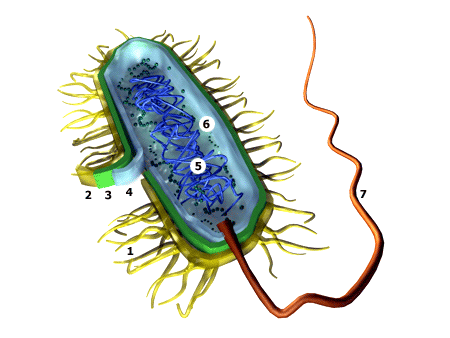 __________________________________________________________________  Рассмотрите рисунки и подпишите название бактерий.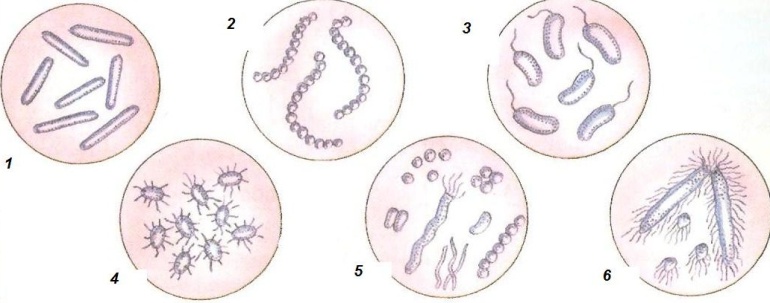 __________________________________________________________________Сделай  вывод. Бактерии _______________________ организмы. Не имеют оформленного  ________. Наследственный материал в виде __________________ молекулы ДНК. По форме  различают 4 типа бактерий  __________________________________________________________________ Рефлексия:  Заполнение 3 части таблицы «ЗХУ»Домашнее задание (индивидуальная запись, дифференцированное задание, 1 мин).Задание в тетради теме 51.* создать модель бактериальной клетки.* "Синквейн".Рефлексися настроения.  «Цветок настроения»Работа с сигнальными карточками.
Розовый  лепесток. Я удовлетворен уроком. Урок был полезен для меня. Я с пользой и хорошо работал на уроке. Я понимал все, о чем говорилось и что делалось на уроке.
Желтый  лепесток. Урок был интересен. Я принимал в нем участие. Урок был в определенной степени полезен для меня. Я отвечал с места, выполнил ряд заданий. Мне было на уроке достаточно комфортно.
Синий  лепесток. Пользы от урока я получил мало. Я не очень понимал, о чем идет речь. Мне это не нужно. К ответу на уроке я был не готов."Синквейн".
В конце урока обучающимся предлагается написать синквейн на основе изученного материала. Синквейн – это пятистрочная строфа.
1-я строка – одно ключевое слово, определяющее содержание синквейна;
2-я строка – два прилагательных, характеризующих данное понятие;
3-я строка – три глагола, обозначающих действие в рамках заданной темы;
4-я строка – короткое предложение, раскрывающее суть темы или отношение к ней;
5-я строка – синоним ключевого слова (существительное).Цели и задачи обученияРезультаты обученияФормирование знаний особенности строения и образа жизни бактерий, умений   распознавать бактерии среди других организмовЗнают особенности строения и образа жизни бактерий.Умеют распознавать бактерии среди других организмов, сравнивать бактерии как организмы с растениями и животными.Проявляют умение работать в группе.1234567890Знаю
Хочу узнатьУзнал